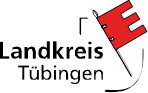 Einladung zur Regionalkonferenz„Ankommen – Bleiben – Leben. Geflüchtete Frauen finden ihren Weg“ am 18. September 2018Rückmeldung bitte bis 07. September 2018 Ich komme zur Regionalkonferenz „Ankommen – Bleiben – Leben. Geflüchtete Frauen finden ihren Weg“ am 18.09.2018 (Maximal 1 Person pro Unterstützerkreis)
Ja	o	Name:__________________________________________________Unterstützerkreis:_________________________________________TelefonNr. / Email: ________________________________________Nein	oDie Tagung inkl. Getränke und kleinen Snacks ist für Teilnehmer*innen kostenlos. Ein Mittagessen in der Kantine ist für 5,00€ möglich. Möchten Sie sich für das Mittagessen verbindlich anmelden? Ja	o		Nein	o Post Fax MailLandratsamt TübingenAbteilung SozialesWilhelm-Keil-Straße 5072072 Tübingen07071 / 207 - 2099f.hentzschel@kreis-tuebingen.de